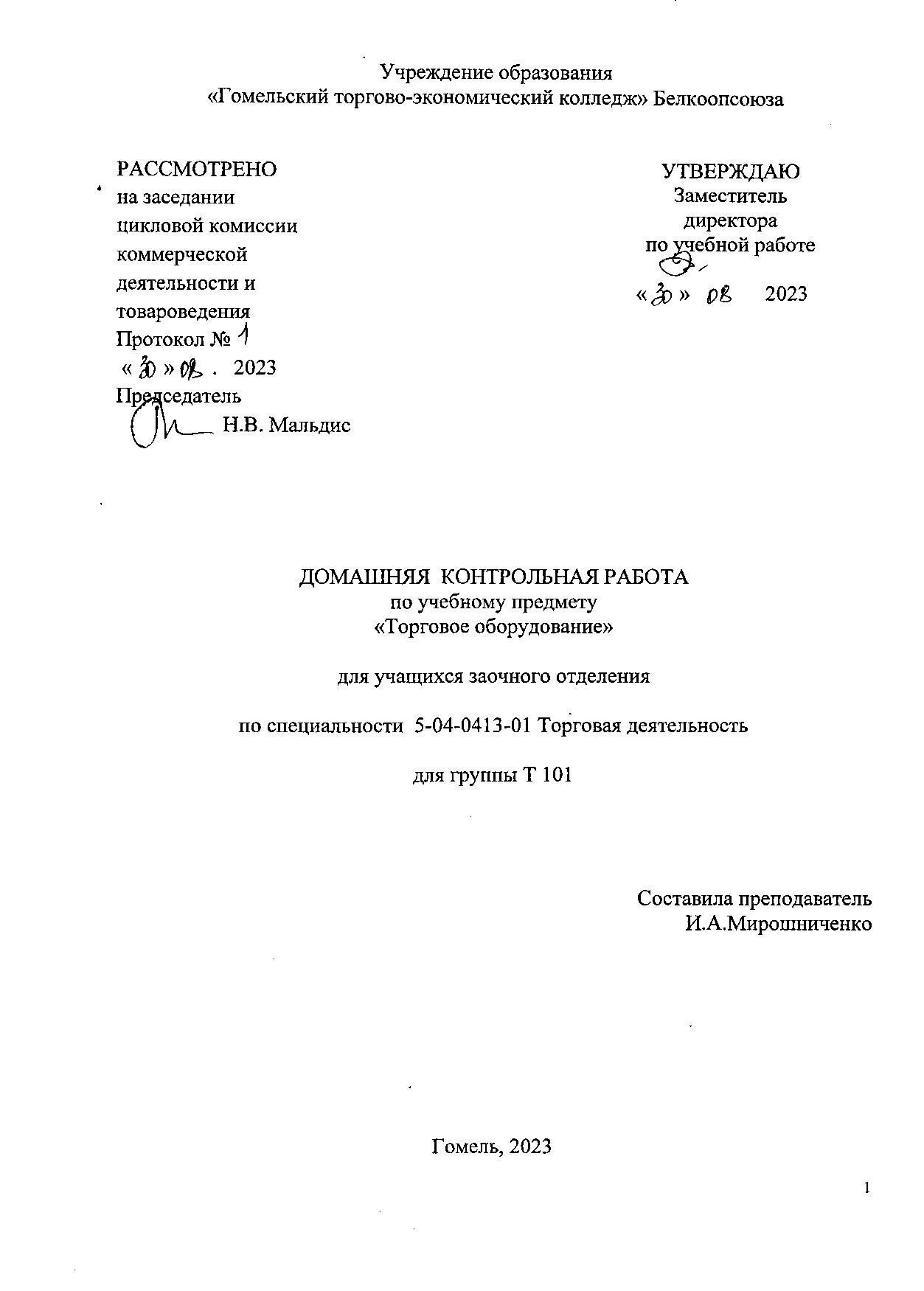 ПОЯСНИТЕЛЬНАЯ ЗАПИСКА	Учебный предмет  «Торговое оборудование" изучается обучающимися - заочниками  специальности «Торговая деятельность»  на  1  курсе.	Основной  формой  изучения  курса  является  самостоятельная  работа  над  материалом.  Работу над каждой  темой  рекомендуется  выполнять  в  следующей  последовательности:1. Подобрать  и изучить учебную литературу  по каждой  теме.2. Законспектировать  прочитанный  материал.3. Выполнить  контрольную  работу.	При  выполнении  контрольной  работы  необходимо  учитывать  следующее:а) Работа  должна  быть  выполнена  аккуратно;б) На  каждой  пронумерованной  странице  тетради  оставлять  поля  шириной  3-4  см  для  замечаний преподавателя;в) Излагаемый  материал  должен  полно  раскрывать  теоретический  вопрос;г) Решению  ситуации  должно  предшествовать  ее  условие;д) При  ответах  на  вопросы  следует  использовать  законодательную  базу  Республики  Беларусь.е) В  конце  контрольной  работы  приводится  перечень  используемой  литературы,  ставится  дата выполнения,  подпись  и  оставляется  чистый  лист  для  рецензии  преподавателя.	Варианты  контрольной  работы  выбираются по шифру личного дела обучающегося,  используя предпоследнюю  и  последнюю  цифру.	В таблице по вертикали размещены цифры от 0 до 9, каждая из которых соответствует предпоследней цифре номера личного дела.	По горизонтали размещены так же цифры от 0 до 9, каждая из которых - последняя цифра номера личного дела обучающихся.	Пересечение вертикальной и горизонтальной линий определяет клетку с номерами вопросов контрольной работы по конкретному варианту.	К контрольной работе приложены методические указания по написанию работы с кратким планом ответа на каждый вопрос.             Контрольная работа составлена  в соответствии с учебной программой, утвержденной приказом директора УО «Гомельский торгово-экономический колледж» Белкоопсоюза № 231-О от 23.07.2023г.ТЕМАТИЧЕСКИЙ ПЛАН1. Введение.2. Немеханическое торговое оборудование и торговый инвентарь.3. Фасовочно-упаковочное, измельчительно-режущее и тепловое оборудование.4. Весоизмерительное оборудование.5. Контрольно-кассовое оборудование.6. Холодильное оборудование.7. Подъемно-транспортное оборудование.Вопросы для самостоятельного изучения1. Требования, предъявляемые к немеханическому торговому оборудованию. 2. Тара-оборудование.3. Принципы выбора немеханического торгового оборудования.4. Требования по охране труда при работе с немеханическим торговым оборудованием.5. Торговый инвентарь, его роль и значение в обслуживании потребителей. 6. Характеристика различных видов торгового инвентаря, маркировочных и этикировочных приспособлений. 7. Требования безопасности труда при использовании торгового инвентаря.8. Значение, виды, классификация, индексация торговых весов. 9 Требования, предъявляемые к торговым весам.10. Меры длины, объема. 11. Уход за средствами измерений.12. Метрологический надзор и контроль за средствами измерений.13. Общий алгоритм подготовки кассового оборудования к работе.14. Работа контролера-кассира в течение дня.15. Документальное оформление реализации при оплате за товар наличными денежными средствами, банковскими платежными  карточками, подарочными сертификатами. 16. Порядок приема и оформления возвращенных покупателем неиспользованных платежных документов и реестра ошибочно сформированных платежных документов кассового оборудования.17. Кассовые платежные документы.18. Порядок вынужденного окончания работы на КСА и СКС по причине неисправности или при временном отсутствии электроэнергии.19. Порядок снятия показаний денежных счетчиков.20. Признаки платежности денежных знаков Национального банка РБ.21. Завершение работы на КСА и СКС.22. Документальное оформление сдачи торговой выручки.23. Способы охлаждения и его виды; источники холода. 24. Холодильные агенты, их виды, физические свойства, область применения.25. Понятие о компрессионной холодильной машине: основные узлы и их назначение. 26. Холодильные агрегаты и машины, их классификация.27. Торговое холодильное оборудование: назначение, классификация, буквенно-цифровые обозначения.28. Торговое холодильное оборудование: устройство, основные технические характеристики, принцип работы, характеристика видов, правила эксплуатации.29. Значение, классификация подъемно-транспортного оборудования. 30. Грузоподъемные, транспортирующие, погрузочно -разгрузочные машины и механизмы: назначение, типы, устройство, основные технические характеристики, принцип работы.31. Правила безопасной эксплуатации подъемно-транспортного оборудования.ВАРИАНТЫ КОНТРОЛЬНОЙ РАБОТЫПОСЛЕДНЯЯ ЦИФРА ШИФРАСОДЕРЖАНИЕ КОНТРОЛЬНОЙ РАБОТЫ1.Основные направления развития технической оснащенности  торговли. 2. Назначение и классификация немеханического торгового оборудования.	3. Требования, предъявляемые к немеханическому торговому оборудованию. 4. Немеханическое оборудование торговых залов магазинов, его характеристика. 5. Тара-оборудование: виды, классификация, требования, предъявляемые к нему. 6. Оборудование подсобных и складских помещений магазинов и торговых складов, его виды и конструктивные особенности. 7. Инвентарь для складских и подсобных помещений магазина, его характеристика. 8. Инвентарь торговых залов продовольственного магазина, его характеристика. 9. Инвентарь торговых залов магазина "Промтовары".  10. Характеристика маркировочных и этикировочных приспособлений. 11. Принципы выбора немеханического торгового оборудования для оснащения торговых объектов. Требования по охране труда при работе с немеханическим торговым оборудованием.12. Способы защиты товаров от несанкционированного выноса.13. Противокражные системы, их характеристика.14. Защитные метки для товара.15. Защитные акскссуары.16. Значение измерительного оборудования в торговле, его классификация и индексация. 17. Требования, предъявляемые к весам. 18. Весы электронные торговые: виды, общая схема устройства, принцип работы.19. Весы электронные товарные: виды, общая схема устройства, принцип работы.20. Весы электронные настольные торговые: установка на рабочем месте, правила взвешивания товаров.21. Весы электронные товарные: установка на рабочем месте, правила взвешивания товаров.22. Меры длины и объема. Их характеристика.23. Метрологический надзор и контроль за средствами измерений. 24. Правила безопасности при эксплуатации весов. Уход за средствами измерения. 25. Значение и классификация оборудования для фасовки и упаковки товаров. 26. Характеристика оборудования для фасовки товаров. 27. Характеристика оборудования для упаковки товаров28. Требования по охране труда при работе с фасовочно-упаковочным оборудованием.29. Назначение и классификация измельчительно-режущих машин. 30. Характеристика оборудования для нарезки продуктов. 31. Характеристика оборудования для измельчения продуктов.32. Требования по охране труда при работе с измельчительно-режущим оборудованием. 33. Способы тепловой обработки продуктов. Классификация теплового оборудования.34. Характеристика теплового оборудования для варки.35. Характеристика теплового оборудования для жарки и выпечки.36. Характеристика теплового оборудования для реализации готовой продукции.37. Требования по охране труда при работе с тепловым оборудованием. 38. Общие сведения о кассовых суммирующих аппаратах и специальных компьютерных системах, их классификация и роль в организации учета и контроля денежных средств и товаров. 39. Особенности использования программных касс. 40. Кассовые суммирующие аппараты: назначение, устройство, режимы работы41. Общий алгоритм подготовки кассового оборудования к работе.42. Содержание рабочего этапа на кассовом оборудовании в течении рабочего дня. 43. Содержание заключительного этапа работы на кассовом оборудовании в конце рабочего дня.44. Правила техники безопасности при эксплуатации кассовых суммирующих аппаратов и специальных компьютерных систем. 45. Порядок снятия показаний денежных суммирующих счетчиков кассовых аппаратов и перевод их на нули. 46. Устройство специальной компьютерной системы. 47. Порядок использования кассовых суммирующих аппаратов и специальных компьютерных систем. 48. Государственный реестр моделей кассовых суммирующих аппаратов и специальных компьютерных систем, используемых на территории РБ.49. Порядок сдачи торговой выручки. 50. Порядок расчета покупателей за товары наличными денежными средствами на кассовом оборудовании. Признаки платежности банкнот Национального банка Республики Беларусь. 51. Порядок расчетов банковскими платежными карточками в розничных торговых объектах; подарочными сертификатами. 52. Значение холода в торговле. Безмашинное охлаждение. Источники получения холода, их характеристика. 53. Машинное охлаждение, его преимущества. Холодильные агенты, их виды, физические свойства. 54. Классификация холодильных агрегатов. 55. Классификация и индексация торгового холодильного оборудования. 56. Типы холодильного оборудования, применяемого в розничных торговых объектах, их характеристика.  57. Правила эксплуатации холодильного оборудования. 58. Компрессионная холодильная машина, ее устройство и принцип работы.59. Значение, классификация и виды подъемно-транспортного оборудования. 60. Правила эксплуатации подъемно - транспортного оборудования и техника безопасности при погрузке, разгрузке и перемещении грузов. 61. Грузоподъемные машины и механизмы, их назначение и характеристика. 62. Транспортирующие машины и механизмы, их назначение и характеристика. 63. Погрузочно-разгрузочные машины и механизмы, их назначение и характеристика.64. Придя утром на рабочее место, продавец установил весы в горизонтальном положении. Через некоторое время завмаг обнаружил, что воздушный пузырек смещен вправо. Почему так могло произойти? Проанализируйте ситуацию.65. На примере действующего торгового объекта перечислите:                  1. Виды холодильного оборудования, имеющиеся в нем. 	     2. Основные признаки нормальной работы холодильной установки.	     3. Главные неполадки в работе холодильного оборудования, порядок их 				устранения и документальное оформление ремонта.66.  На примере действующего торгового объекта, перечислите, имеющийся в нем инвентарь и дайте ему характеристику.67. При расчете покупателя кассир неверно ввел стоимость товара и в результате выбил ошибочный чек. Каковы должны быть его действия в данной ситуации? Как решается данная проблема в Вашем торговом объекте?68.На примере действующего торгового объекта перечислите:                                    1. Весоизмерительное оборудование, имеющееся в нем.			2. Действия, которые запрещаются при пользовании средствами 				измерения.                               		            3. Порядок поверки весоизмерительного оборудования в Вашем магазине.            Приложите выписку из журнала метрологического контроля за средствами измерений из торгового объекта.69. Определите результат работы контролера – кассира в конце рабочего дня, если:      -торговая выручка за день составила  5200 руб.      -в начале рабочего дня кассир для расчетов первых покупателей получил разменные денежные средства в сумме 50 руб.      -покупателям возвращено наличных денежных средств на сумму 9 руб.70 коп.      -сдано в банк 5100 руб.      -фактический остаток денег в кассе на конец рабочего дня – 120 руб.Сделайте выводы.70. У контролера – кассира в магазине самообслуживания возник конфликт с покупателем по поводу сдачи. Покупатель утверждает, что ему выдали неправильно сдачу. Как правильно разрешить данный конфликт?       Контролер – кассир выбил ошибочно чек на сумму 9 руб. 32 коп. вместо 6 руб. 32 коп. Как он должен поступить в данном случае? 71. При приеме наличных денежных средств от покупателя у кассира-контролера возникло подозрение, что денежные знаки фальшивые. Укажите, по каким признакам можно оценить платежность денежных знаков Национального банка РБ.72. В розничном торговом объекте произошла поломка кассового суммирующего аппарата.      Укажите действия работников торгового объекта в данной ситуации. Как данная проблема решается в торговом объекте, где Вы работаете? 73. Определить, сколько потребуется весов электронных с максимальным пределом взвешивания , чтобы расфасовать 5 т крупы по , если фасовка 1 порции занимает 30 сек., а реальная работа весов за смену длится 8 часов.74.Определить, сколько потребуется весов электронных с максимальным пределом взвешивания , чтобы расфасовать 2 т конфет по 0,5  кг, если фасовка 1 порции занимает 30 сек., а реальная работа весов за смену длится 7 часов.75. Индивидуальный предприниматель - плательщик единого налога с индивидуальных предпринимателей и иных физических лиц собирается начать свою предпринимательскую деятельность по продаже товаров в арендованном павильоне. Укажите сроки, в течение которых он имеет право осуществлять свою деятельность без установки и использования кассового оборудования и карточных платежных терминалов? Ответ обоснуйте.ЛИТЕРАТУРАОсновная1. Арустамов, Э.А. Оборудование предприятий торговли: учебное пособие./ Э.А.Арустамов. - М.: Дашков и К, 2008. – 452 с.2. Мезена, Т.К. Торговое оборудование: учебное пособие / Т.К.Мезена. – Мн.: РИПО, 2014.- 327 с.3. Свирейко, Н.Е. Торговое оборудование: учеб.пособие / Н.Е.Свирейко, Л.С.Климченя. – Минск: РИПО, 2022. – 215с.Дополнительная4. Смагин. Д.А. и др. Оборудование объектов торговли и общественного питания: учебное пособие. / Д.А. Смагин и др. – Мн.: ИВЦ Минфина, 2008. – 467с.5. Шуляков, Л.В. Торгово-технологическое оборудование: учебное пособие./ Л.В.Шуляков. – Мн.: Выш.шк., 2004.6. Консультация для заочного отделения " Основные направления развития технической оснащенности торговли".7. Консультация для заочного отделения «Признаки платежности официальных денежных знаков Республики Беларусь 2009 года выпуска».Нормативно - правовые документы8. ГОСТ 23833-95 Оборудование холодильное торговое. Общие технические условия.9.Государственный реестр моделей (модификаций) кассовых суммирующих аппаратов и специальных компьютерных систем, используемых на территории Республики Беларусь: постановление Государственного комитета по стандартизации РБ от 14.10.11 № 74 (в ред. от 02.05.2023  № 31).10. Инструкция об осуществлении операций с банковскими платежными карточками и платежными инструментами, обеспечивающими их использование: утв. Постановлением Правления Национального банка Республики Беларусь 6 октября 2022 г. № 378. 11.Об использовании кассового и иного оборудования при приеме средств платежа: Постановление Совета Министров Республики Беларусь и Национального банка Республики Беларусь от 06 июля 2011 года № 924/16 (в ред. от 07.12. 2022 г. № 841/27).12. ТР ТС 010/2011 О безопасности машин и оборудования.( в ред. от 09.03.2021 № 28)МЕТОДИЧЕСКИЕ УКАЗАНИЯ ПО ВЫПОЛНЕНИЮ КОНТРОЛЬНОЙ РАБОТЫ.1. Основные направления развития технической оснащенности в торговле.	1. Значение:	2. Направления :	- механизация тяжелых и трудоемких работ                                                - автоматизация расчетных операций                                                - современные виды весоизмерительного оборудования                                                - автоматизация фасовки товаров и их упаковки                                                - использование измельчительно-режущего и теплового оборудования                                                - оборудование, предотвращающее несанкционированный вынос товаров из торгового объекта.		2. Назначение и классификация немеханического  торгового оборудования.	1. Назначение:	2. Классификация	- по месту использования				- по способу установки				- по назначению				- по товарному профилю				- по материалу изготовления				- по конструкции                                               - по комплектности				- по характеру производства.	3. Требования, предъявляемые к немеханическому торговому оборудованию.	1. Требования	- эксплуатационные				- экономические				- эргономические				- эстетические				- санитарно-гигиенические.4. Немеханическое оборудование торговых залов магазинов, его характеристика. 	1. Характеристика горок, вешал, прилавков, прилавков-витрин, витрин, кассовых боксов, камер хранения для вещей покупателей, вспомогательного оборудования.5. Тара-оборудование: виды, классификация, требования, предъявляемые к нему. 	1. Назначение;	2. Преимущества его использования;	3. Недостатки в использовании;	4. Характеристика видов.	5. Требования, предъявляемые к таре - оборудованию.6. Оборудование подсобных  и складских помещений магазинов и торговых складов, его виды и конструктивные особенности.	1. Назначение;	2. Требования, предъявляемые к оборудованию торговых складов. 	3. Характеристика 	- стеллажей	                                    - поддонов.7. Инвентарь для складских и подсобных помещений магазина, его характеристика. 	1. Назначение;	2. Характеристика	-инвентаря для вскрытия тары и упаковки				                                    - инвентаря для уборки и санобработки помещений				- противопожарного инвентаря                                                - для подготовки товаров к продаже.8. Инвентарь торговых залов продовольственного магазина, его характеристика. 	1. Назначение;	2. Требования, предъявляемые к нему;	3. Характеристика инвентаря	- для отпуска товаров покупателям;						- для выкладки и рекламы;						- для отбора товаров покупателями;						- для упаковки товаров.9. Инвентарь торговых залов магазина "Промтовары". 	1. Назначение;	2. Требования, предъявляемые к нему;	3. Характеристика инвентаря 	- для отпуска товаров покупателям;						- для упаковки товаров;						- рекламно-выставочный инвентарь.10. Характеристика маркировочных и этикировочных приспособлений.    1. Значение.    2. Характеристика этикет-пистолетов.    3. Характеристика аппликаторов готовых этикеток.     4. Характеристика принтеров этикеток (штриховых кодов)    5. Детектор банкнот          11. Принципы выбора немеханического торгового оборудования для оснащения торговых объектов. Требования по охране труда при работе с немеханическим торговым оборудованием.    1. Преимущества использования немеханического торгового оборудования.    2. Что влияет на выбор торговой мебели.    З. Требования по охране труда при работе с немеханическим торговым оборудованием.12. Способы защиты от несанкционированного выноса товаров:- визуальное (скрытое) наблюдение, видеонаблюдение, электронные системы защиты товаров, системы сигнализации-оповещения, защитные зеркала. 13. Противокражные системы, их характеристика.                1. Понятие, состав систем.               2.Основные параметры.               3.Радиочастотные системы.               4.Электромагнитные системы.               5.Радиомагнитные системы.               6.Акустомагнитные системы.14.  Защитные метки для товара:                     - жесткие защитные метки; мягкие защитные метки.15. Защитные аксессуары:                     - контроллеры, стабилизаторы напряжения, защитные экраны, металлодетекторы, ограждения отбойники, деактиваторы этикеток, детекторы меток. 16. Значение измерительного оборудования в торговле, его классификация и индексация. 	1. Значение весоизмерительного оборудования;	2. Классификация по признакам;	3. Индексация весов;	4. Расшифровка буквенно-цифрового значения весов.17. Требования, предъявляемые к весам.	– метрологические, торгово-эксплуатационные; санитарно-гигиенические;эстетические.18. Весы электронные торговые: виды, общая схема устройства, принцип работы.              - для чего предназначены; разновидности; устройство; принцип работы.19. Весы электронные товарные: виды, общая схема устройства, принцип работы.                - для чего предназначены; как подразделяются по назначению; устройство; принцип работы.20. Весы электронные настольные торговые: установка на рабочем месте, правила взвешивания товаров.21. Весы электронные товарные: установка на рабочем месте, правила взвешивания товаров.22. Меры длины и объема.  Их характеристика.           	1.Назначение;	2. Характеристика	- метров;				- металлических и стеклянных кружек;				- мензурок.23. Метрологический надзор и контроль за средствами измерений.  	1. Понятие метрологического контроля и поверки;	2. Кем проводится поверка;	3. Содержание клейма;	4. Где ставится клеймо;	5. Частота поверки.            6. Документальное оформление поверки измерительного оборудования.24. Правила безопасности при эксплуатации весов. Уход за средствами измерения. 	1. Правила безопасности при эксплуатации весов            2. Порядок удаления грязи, пыли, коррозии.	3. Применяющиеся моющие средства для ухода;	4. Условия хранения.            5. Порядок перемещения весов товарных передвижных.            6. Уход за лабораторными весами и гирями к ним.25. Значение и классификация оборудования для фасовки и упаковки товаров.                1. Значение оборудования для фасовки и упаковки товаров.                2. Классификация по признакам:                         - по назначению;                        - по виду продукции                        - по типу упаковок                        - по виду упаковочного материала                        - по уровню автоматизации                        - по особенностям конструкции. 26. Характеристика оборудования для фасовки товаров.                 1. Характеристика дозаторов для трудносыпучих продуктов.                 2. Характеристика дозаторов для легкосыпучих продуктов.                 3. Характеристика дозаторов для весовых сыпучих продуктов. 27. Характеристика оборудования для упаковки товаров.                   1.Характеристика запайщиков пакетов.                  2. Характеристика термоусадочного оборудования.                  3. Вакуумные упаковщики.28. Требования по охране труда при работе с фасовочно-упаковочным оборудованием. 1. Кто допускается к работе на данном оборудовании.2.Требования к работникам, обслуживающим данное оборудование.3. Правила безопасной работы на данном оборудовании.29. Назначение и классификация измельчительно-режущих машин.                   1. Назначение.                   2. Классификация по признакам:                           - по назначению                          - по принципу действия                          - по виду источника энергии.                    3. Требования к измельчительно-режущему оборудованию. 30. Характеристика оборудования для нарезки продуктов                   1. Характеристика электропил, хлеборезательных машин, слайсеров, овощерезательных машин. 31. Характеристика оборудования для измельчения продуктов.                  1. Характеристика кофемолок, блендеров, миксеров, электромясорубок. 32.   Требования по охране труда при работе с измельчительно-режущим оборудованием. 1. Кто допускается к работе на данном оборудовании.2.Требования к работникам, обслуживающим данное оборудование.3. Правила безопасной работы на данном оборудовании.33. Способы тепловой обработки продуктов. Классификация теплового оборудования.1. Способы тепловой обработки продуктов: варка, жарка, выпечка, СВЧ-нагрев, инфракрасный нагрев.2. Классификация теплового оборудования: по способу обогрева, по технологическому исполнению, по источнику энергии, по принципу действия, по степени автоматизации, по особенностям использования.34. Характеристика теплового оборудования для варки.- пищеварочные котлы, электрокипятильники, электроварки, мармиты для сосисок.35. Характеристика теплового оборудования для жарки и выпечки.- фритюрницы, жарочные шкафы, плиты электрические и индукционные, блинные аппараты, расстоечные шкафы, конвекционные печи, пароконвектоматы.36. Характеристика теплового оборудования для реализации готовой продукции.- водяные мармиты, электрические подогреватели, витрина-мармит, тепловые витрины.37. Требования по охране труда при работе с тепловым оборудованием. 1. Требования безопасности к конструкции оборудования.2. Кто допускается к работе на данном оборудовании.3.Требования к работникам, обслуживающим данное оборудование.4. Правила безопасной работы на данном оборудовании.38. Общие сведения о КСА и СКС, их классификация и роль в организации учета и контроля денежных средств и товаров.	            1. Значение кассового оборудования в торговле;            2. Понятие кассового аппарата и специальной компьютерной системы            3. Требования, предъявляемые к кассовому оборудованию            4. Классификация по признакам:                    - по сферам применения                   - по функциональным характеристикам.	5. Понятие автономных, системных активных и пассивных кассовых аппаратов, фискальных регистраторов.6. Система контроля налоговых органов.39.Особенности использования программных касс. 	1.Дать определение понятию «программная касса»;	2.Кем предоставляется программная касса;	3. Что должно обеспечиваться при использовании программной кассы;	4.Платежный документ при использовании программной кассы.            5.В каких случаях не допускается использование программной кассы.40. Кассовые суммирующие аппараты: назначение, устройство, режимы работы.	1. Назначение;	2. Условия эксплуатации;	3. Устройство;	4. Режимы работы;	5. Операции, выполняемые в каждом режиме. 41. Общий алгоритм подготовки кассового оборудования к работе. 	1. Что должен получить кассир у материально - ответственного лица в начале рабочего дня.	2. Действия кассира и старшего кассира при подготовке кассового оборудования к работе.42. Содержание рабочего этапа на кассовом оборудовании в течении рабочего дня. 	1. Каких правил должен придерживаться кассир, чтобы избежать ошибок в работе?	2. В каком порядке обязан кассир производить расчеты с покупателями?	3. Что должен знать кассир?	4. Что должен уметь кассир?	5. Что запрещается кассиру?43. Содержание заключительного этапа работы на электронной контрольно-регистрирующей машине в конце рабочего дня.            1. Порядок снятия показаний денежных суммирующих счетчиков. 	2. Как определяется выручка за день?	3. Как определяется остаток денег в кассе на конец дня?	4. Как определяется результат работы кассира?	5. Оформление книги кассира на конец рабочего дня.            6. Документальное оформление ошибочно выбитых чеков.44. Правила техники безопасности при эксплуатации кассовых суммирующих аппаратов и специальных компьютерных систем. 	1. Кто допускается к эксплуатации кассового аппарата?	2. Правила безопасной эксплуатации кассового оборудования.45. Порядок снятия показаний денежных суммирующих счетчиков кассовых аппаратов и перевод их на нули.             1. Какие операции можно выполнить с денежными накапливающими суммирующими счетчиками?	2. Кто имеет право снимать показания денежных суммирующих счетчиков и с какой  целью?	3. Как ведется учет поступающих денежных средств денежными счетчиками кассового аппарата?	4. В каких случаях производится обнуление денежных счетчиков?	5. Как документально оформляется перевод денежных суммирующих счетчиков на нули?46. Устройство специальной компьютерной системы.            1.Монитор кассира.           2. Индикатор покупателя.           3.Клавиатура.           4. Фискальный регистратор.           5.Сканирующее устройство.           6. Устройство чтения дисконтных карт.           7. Системный блок.           8.Программное обеспечение.47. Порядок использования кассовых суммирующих аппаратов и специальных компьютерных систем.          1.Какие КСА и СКС разрешены к эксплуатации?          2. Каков порядок установки на эксплуатируемое кассовое оборудование средств контроля налоговых органов?        3.В каких местах они должны устанавливаться?        4.Кто проводит ремонт и техническое обслуживание КСА и СКС?        5.Как следует поступить, если выбит ошибочный чек; производится возврат денежных средств покупателям.         6.Какими КСА и СКС нельзя пользоваться?         7.Что следует предпринять, если сломался КСА или СКС, а также при временном отсутствии электроэнергии?48. Государственный реестр моделей кассовых суммирующих аппаратов и специальных компьютерных систем, используемых на территории РБ.        1. Что такое Государственный реестр.        2. Его значение.        3. Его содержание.49. Порядок сдачи торговой выручки.           1. Через инкассатора.          2. В почтовое отделение.          3. В кассу банка.          4. В объединенную кассу организации.          5. Самоинкассация.          6. Опишите данный порядок в торговом объекте, где Вы работаете.50. Порядок расчета покупателей за товары наличными денежными средствами. Признаки платежности банкнот Национального банка Республики Беларусь.            1. Порядок расчета покупателей за товары наличными денежными средствами.            2. Перечислить признаки, по которым кассиры-контролеры могут определить платежеспособность банкнот Национального банка РБ, используя консультацию «Признаки платежеспособности официальных денежных знаков Республики Беларусь 2009 года выпуска».51. Порядок расчетов банковскими платежными карточками, подарочными сертификатами  в розничных торговых объектах. Каков порядок безналичных расчетов в Вашем торговом объекте?            1. Каким документом регламентировано использование банковских пластиковых карточек как средства расчета?            2. Проверка подлинности карты.            3. Порядок расчетов пластиковыми карточками.            4. Понятие карт-чека, его значение.            5. Порядок расчета подарочным сертификатом.            6. Каков порядок безналичных расчетов в Вашем торговом объекте?52. Значение холода в торговле. Источники получения холода. 	1. Значение;	2. Характеристика	- водного льда;				- льдосоляной смеси;				- сухого льда.53. Машинное охлаждение, его преимущества. Холодильные агенты, их виды, физические свойства.	1. Назначение;	2. Преимущества;	3. Холодильные агенты	- хладоны;       - аммиак.54. Классификация холодильных агрегатов.            1. Понятие холодильного агрегата.            2. Классификация по признакам:                    - по виду холодильного агента                    - по температуре кипения холодильного агента                    - по холодопроизводительности                    - по типу конденсатора                    - по способу соединения электродвигателя с компрессором                    - по степени автоматизации.55. Классификация и индексация торгового холодильного оборудования.1. Что называется торговым холодильным оборудованием.2. Классификация по признакам:- по назначению- по температурному режиму- по способу охлаждения- по расположению агрегата- по условиям пользования- по характеру движения воздуха в охлаждаемом объеме. 56. Типы холодильного оборудования, применяемого в розничных торговых объектах, их характеристика. 	1. Назначение;	2. Характеристика	- холодильных камер;				- холодильных шкафов				- холодильных прилавков;				- холодильных витрин;                                                - холодильных бонетт;                                                - холодильных горок;                                                - холодильных ларей.57. Правила эксплуатации холодильного оборудования. 	1. Правила правильной эксплуатации холодильного оборудования.	2. Что запрещается делать?            3. Соблюдаются ли эти правила в  магазине, где Вы работаете. Порядок устранения неполадок, его документальное оформление.58. Компрессионная холодильная машина, устройство и принцип работы.	1. Назначение;	2. Основные узлы	- испаритель;				- конденсатор;				- компрессор;				- терморегулирующий вентиль.	3. Принцип работы.59. Значение, классификация и виды подъемно-транспортного оборудования. 	1. Что такое подъемно-транспортное оборудование?	2. Чему способствует его применение?	3. Дать классификацию подъемно-транспортного оборудования; перечислить виды.60. Правила эксплуатации подъемно-транспортного оборудования и техника безопасности при погрузке, разгрузке и перемещении грузов. 	1. Правила эксплуатации ручных тележек.	2. Правила эксплуатации электрических тележек.            3. Правила эксплуатации грузовых лифтов.            4. Правила эксплуатации электропогрузчиков.            5. Правила эксплуатации конвейеров.61. Грузоподъемные машины и механизмы, их назначение и характеристика.	1. Назначение;	2. Характеристика грузовых лифтов;	3. Характеристика грузовых подъемников;	4. Виды грузоподъемных кранов, их характеристика.62. Транспортирующие машины и механизмы, их назначение и характеристика.	1. Назначение;	2. Их виды;	3. Характеристика	- ручных и электрических тележек;				- электротягачей;				- конвейеров.63. Погрузочно-разгрузочные машины и механизмы, их назначение и характеристика.	1. Назначение;	2. Их виды;	3. Характеристика	- погрузчиков;				- штабелеукладчиков;				- подъемных столов;				- уравнительных площадок.64. Придя утром на рабочее место, продавец установил весы в горизонтальном положении. Через некоторое время завмаг обнаружил, воздушный пузырек смещен вправо. Почему так могло произойти? Проанализируйте ситуацию.        Ответ на данную ситуацию дается исходя из правил установки на рабочем месте весоизмерительного оборудования. Необходимо указать, какие причины могли привести к смещению уровня в весах.65.На примере действующего торгового объекта перечислите:                   1. Виды холодильного оборудования, имеющиеся в нем. 	      2. Основные признаки нормальной работы холодильной установки.                  3. Главные неполадки в работе холодильного оборудования, порядок их  устранения и документальное оформление ремонта.Ответ:Укажите название и принадлежность торгового объекта.Перечислите  виды холодильного оборудования, имеющиеся в нем, с указанием его назначения и индекса по технической документации, прилагаемой к каждому виду оборудования.Перечислите основные признаки нормальной работы холодильной установки, используя теоретические и практические знания.Укажите, какие неполадки возникают в работе холодильного оборудования, установленного в Вашем торговом объекте.Опишите порядок организации ремонта холодильного оборудования в Вашем магазине, включая его документальное оформление. 66.  На примере действующего торгового объекта перечислите, имеющийся в нем инвентарь и дайте ему характеристику.Ответ:Укажите название и принадлежность торгового объекта.Перечислить торговый инвентарь торгового зала и складских помещений магазина с указанием его назначения и краткой характеристики. 67. При расчете покупателя кассир неверно ввел стоимость товара и в результате выбил ошибочный чек. Каковы должны быть его действия в данной ситуации? Как решается данная проблема в Вашем торговом объекте?Ответ: Ответ на данную ситуацию необходимо дать исходя из Положения об использовании кассового и иного оборудования при приеме средств платежа: постановление Совета Министров Республики Беларусь и Национального банка Республики Беларусь от 06 июля 2011 года № 924/16 (в редакции  от 07.12. 2022 г. № 841/27).68. На примере действующего торгового объекта перечислите:                   1. Весоизмерительное оборудование, имеющееся в нем.	      2. Действия, которые запрещаются при пользовании средствами 				измерения.                               	     3. Порядок поверки весоизмерительного оборудования в Вашем магазине.             Приложите выписку из журнала метрологического контроля за средствами измерений из магазина.69. Результат работы кассира определяется по формуле:                      О к.д. = Он + В + П – Р – Сн – Вз ,    гдеО к.д. – документальный остаток денег на конец рабочего дняОн – остаток денег на начало дняВ – сумма выручки за деньП – сумма приходаР – сумма расходаСн – сдано наличными в банкВз – возвращено денежных сумм покупателям                       РРК = О к.ф. – О к.д. , гдеРРК – результат работы кассираО к.ф. – фактический остаток денег в кассе на конец дняО к.д. – документальный остаток денег в кассе на конец дня.70. Ответ на ситуацию дается, исходя из требований  Положения об использовании кассового и иного оборудования при приеме средств платежа: постановление Совета Министров Республики Беларусь и Национального банка Республики Беларусь от 06 июля 2011 года № 924/16 (в редакции  от 07.12. 2022 г. № 841/27).71. При приеме наличных денежных средств от покупателя у кассира-контролера возникло подозрение, что денежные знаки фальшивые. Укажите, по каким признакам можно оценить платежеспособность денежных знаков Национального банка РБ. Для ответа используйте  «Признаки платежности официальных денежных знаков Республики Беларусь 2009 года выпуска».72. В розничном торговом объекте произошла поломка кассового суммирующего аппарата.      Укажите действия работников торгового объекта в данной ситуации. Как данная проблема решается в торговом объекте, где Вы работаете?            Ответ: ответ на ситуацию дается, исходя из требований Положения об использовании кассового и иного оборудования при приеме средств платежа: постановление Совета Министров Республики Беларусь и Национального банка Республики Беларусь от 06 июля 2011 года № 924/16 (в редакции  от 07.12. 2022 г. № 841/27).73, 74.     Потребность в весах расчетным методом определяется по формуле:                      О      П = ------------- , где                       РП – потребность в весах,О – количество товара, фасуемого или продаваемого за смену, кг,Р – пропускная способность весов за смену, кг.Пропускная способность весов за смену (Р) определяется:                  QT       P  =  -------- K                    tQ – наибольший предел взвешивания на данных весах, кгT – время полезной работы весов за рабочий день, мин.t – время одной операции по взвешиванию, мин.K – коэффициент использования наибольшего предела взвешивания, который определяется отношением средней массы одного отпуска (например, 1 кг) к наибольшему пределу взвешивания весов (например, ):                   Для определения фактической потребности весов к расчетной потребности прибавляются контрольные весы в торговом зале и резервные из расчета на каждые четверо весов – одни резервные, т.е. общее количество весов рассчитывается:              Оф. = П + контрольные + резервные.Например: Определить, сколько потребуется весов электронных с максимальным пределом взвешивания , чтобы расфасовать 3 т сахара-песка по , если фасовка 1 порции занимает 30 сек., а реальная работа весов за смену длится 7 часов.Решение:Определить пропускную способность весов:                            15 х ( 7 ч. х 60 мин.)               1                               Р  =    --------------------------------  х    ---   =    840 (кг)                                          0,5                            15                  Определить потребность в весах:                         3000           П =   ------------  + 1 + 1 = 3, 6 + 1 + 1 = 6 (шт.)                          840 Ответ:  Потребуется 6 весов.75. Ответ на ситуацию дается, исходя из Положения об использовании кассового и иного оборудования при приеме средств платежа: постановление Совета Министров Республики Беларусь и Национального банка Республики Беларусь от 06 июля 2011 года № 924/16 (в редакции  от 07.12. 2022 г. № 841/27).СОДЕРЖАНИЕ ПРОГРАММЫ ПО УЧЕБНОМУ ПРЕДМЕТУ.ВВЕДЕНИЕ        Цели, задачи, структура и содержание учебного предмета. Основные направления развития технической оснащенности торговли.Тема 1. НЕМЕХАНИЧЕСКОЕ ТОРГОВОЕ ОБОРУДОВАНИЕ И ТОРГОВЫЙ ИНВЕНТАРЬКлассификация немеханического торгового оборудования: по назначению, месту использования, способу установки, товарному профилю, материалу изготовления, конструкции, комплектности, характеру производства.Требования, предъявляемые к немеханическому торговому оборудованию: эксплуатационные, эргономические, экономические, эстетические, санитарно-гигиенические.Характеристика различных видов не- механического торгового оборудования для торговых залов, подсобных и складских помещений. Принципы выбора немеханического торгового оборудования для оснащения торговых объектов.Тара-оборудование. Требования по охране труда при работе с немеханическим торговым оборудованием.Оборудование для защиты от несанкционированного выноса товаров: способы защиты от несанкционированного выноса товаров, противокражные системы: радиочастотные, электромагнитные, акустомагнитные. Их устройство, принцип действия. Защитные метки. Защитные аксессуары.Торговый инвентарь, его роль и значение в обслуживании потребителей. Характеристика различных видов торгового инвентаря, маркировочных и этикировочных приспособлений. Требования безопасности труда при использовании торгового инвентаря.Тема 2. ФАСОВОЧНО-УПАКОВОЧНОЕ, ИЗМЕЛЬЧИТЕЛЬНО-РЕЖУЩЕЕ И ТЕПЛОВОЕ Роль фасовочно-упаковочного, измельчительно-режущего оборудования в сохранении качества товаров, продлении сроков их хранения, сокращении товарных потерь. Классификация фасовочно-упаковочного оборудования по характеру технологических операций, по консистенции товара, виду фасуемой продукции,  виду упаковочного материала, по количеству выполняемых операций. Устройство, принцип работы фасовочно-упаковочного оборудования.Классификация измельчительно-режущего оборудования по назначению, принципу действия, виду режущего устройства, степени автоматизации. Виды, устройство, принцип работы оборудования для нарезки и измельчения продуктов.Способы тепловой обработки продуктов. Классификация теплового оборудования: по способу обогрева, технологическому исполнению, источнику энергии, принципу действия, степени автоматизации, особенностям использования. Виды, назначение, устройство, принцип работы оборудования для варки, для жарки и выпечки, для реализации готовой продукции. Требования безопасности труда при работе с  фасовочно-упаковочным, измельчительно-режущим, тепловым оборудованием.Тема 3. ВЕСОИЗМЕРИТЕЛЬНОЕ ОБОРУДОВАНИЕ.Значение измерительных приборов в торговле, их виды.Классификация и индексация торговых весов: по виду уравновешивающего устройства, месту (способу) установки, виду отсчетного устройства, виду и способу снятия показаний, точности взвешивания.Требования, предъявляемые к весам: метрологические, торгово-эксплуатационные, санитарно-гигиенические, эстетические.Весы электронные: назначение, разновидности, технические характеристики, устройство, принцип работы, правила установки и пользования.Меры длины и объема.Уход за средствами измерений.Метрологический надзор и контроль за средствами измерений.Тема 4. КОНТРОЛЬНО- КАССОВОЕ ОБОРУДОВАНИЕОбщие сведения о технических средствах, используемых в торговле для расчета с покупателями; их роль в организации учета и контроля денежных средств.Государственный реестр моделей (модификаций) кассовых суммирующих аппаратов и специальных компьютерных систем, используемых на территории Республики Беларусь. Классификация кассового оборудования: по области применения, источнику питания, конструкции, возможностям взаимодействия с товароучетной программой.Правила использования кассового и иного оборудования при приеме средств платежа. Система контроля налоговых органов.Кассовые суммирующие аппараты и специальные компьютерные системы: назначение, технические характеристики, устройство, режим работы.Подготовка рабочего места контролера-кассира, кассового оборудования к работе:получение ключей от кассового оборудования и денежного ящика, рулонов кассовой ленты, разменных денежных средств;размещение инвентаря, ознакомление с ассортиментом товаров, ценами; создание алгоритма (последовательности) выполняемых операций, необходимых для открытия смены на кассовом оборудовании.Работа в течение рабочего дня (смены) на кассовом оборудовании: документальное оформление реализации при оплате за товар наличными денежными средствами, банковскими платежными  карточками, подарочными сертификатами. Кассовые платежные документы.Порядок хранения и выдачи денежных средств, признаки платежности денежных знаков Национального банка Республики Беларусь;порядок приема и оформления возвращенных покупателем (потребителем) неиспользованных и ошибочно сформированных контролером-кассиром платежных документов кассового оборудования;сроки хранения отчетов закрытия смены (Z-отчетов);порядок вынужденного окончания работы на кассовых суммирующих аппаратах и специальных компьютерных системах по причине неисправности или при временном отсутствии электроэнергии; правила безопасной эксплуатации кассовых суммирующих аппаратов и специальных компьютерных систем.Завершение работы на кассовых суммирующих аппаратах и специальных компьютерных системах: подсчет денег и сдача их в установленном порядке; подготовка к сдаче отчетов закрытия смены (Z-отчетов);порядок оформления акта о возврате наличных денежных средств покупателю (потребителю), реестра ошибочно сформированных платежных документов кассового оборудования;сдача остатка денег на конец дня (смены), ключей от кассового суммирующего аппарата и денежного ящика; уборка рабочего места контролера-кассира.Тема 5. ХОЛОДИЛЬНОЕ ОБОРУДОВАНИЕОхлаждение, его виды. Характеристика источников холода: сущность, достоинства, недостатки, область применения.Машинное охлаждение. Безмашинное охлаждение.Преимущества машинного охлаждения. Холодильные агенты, их виды, физические свойства, область применения.Понятие о компрессионной холодильной машине.Основные узлы и принцип работы компрессионной холодильной машины: испаритель, компрессор, конденсатор, терморегулирующий вентиль, их назначение. Назначение приборов автоматики.Типы холодильных агрегатов и машин. Классификация холодильных машин и агрегатов: по виду холодильного агента, температуре кипения агента, холодопроизводительности, типу конденсатора, способу соединения электродвигателя с компрессором, степени автоматизации.Торговое холодильное оборудование, его назначение.Классификация  торгового  холодильного  оборудования: по функциональному назначению, температурному режиму, способу охлаждения, расположению агрегата, характеру движения воздуха в охлажденном объеме, условиям пользования. Буквенно-цифровые обозначения.Характеристика видов торгового холодильного оборудования:   сборных   холодильных   камер,   холодильных шкафов, прилавков, витрин, холодильных горок, ларей,бонетт. Правила эксплуатации холодильного оборудования.Тема 6.  ПОДЪЕМНО - ТРАНСПОРТНОЕ ОБОРУДОВАНИЕРоль подъемно-транспортного оборудования в механизации и автоматизации погрузочно-разгрузочных работ.Классификация   подъемно-транспортного  оборудования: по принципу действия, направлению перемещения грузов, виду привода, по роду перерабатываемого груза, степени подвижности, степени механизации. Буквенно-цифровые обозначения.Грузоподъемные машины и механизмы: назначение,типы, устройство, основные технические характеристики, принцип работы, правила безопасной эксплуатации.Транспортирующие машины и механизмы: назначение, типы, устройство, основные технические характеристики, принцип работы, правила безопасной эксплуатации.Погрузочно-разгрузочные машины и механизмы: назначение, типы, устройство, основные технические характеристики, принцип работы, правила безопасной эксплуатации.В результате изучения учебного предмета обучающиеся должны знать:           современные тенденции развития торговли и торгового оборудования;виды и назначение немеханического торгового оборудования, инвентаря, весоизмерительного оборудования;правила эксплуатации немеханического торгового оборудования и инвентаря, весоизмерительного оборудования, фасовочно-упаковочного, измельчительно-режущего, теплового, холодильного и подъемно-транспортного оборудования;устройство, принцип работы и выполняемые функции весов и кассовых суммирующих аппаратов и специальных компьютерных систем, правила пользования средствами измерений;обучающиеся должны уметь:пользоваться средствами измерений в сфере торговой деятельности;работать на кассовых аппаратах и специальных компьютерных системах,проводить расчетные операции на кассовых аппаратах и специальных компьютерных системах и оформлять кассовую документацию;пользоваться различными видами немеханического торгового оборудования и инвентаря, фасовочно-упаковочного, измельчительно-режущего, теплового, холодильного и подъемно-транспортного оборудования.Критерии оценкидомашней контрольной работы для заочного отделенияОтметка «не зачтено» ставится, если:вариант не соответствует шифру обучающегося;изложение теоретических вопросов носит фрагментарный характер, а в решении  практического задания имеются существенные  ошибки;выполнено менее 50%  домашней контрольной работы.К существенным ошибкам при выполнении практического задания относятся следующие недостатки:- нет выводов, - не даны ответы на вопросы задачи (ситуации);- нет обоснования ответа;- неверно применены формулы;- отсутствует  последовательность  выполнения  действий.Во всех остальных случаях ставится отметка «зачтено»0123456789016035673613466262376446336655183969619387472041718214066922436410234267111244568122544711326477228274673291448703015496631165071321751663318526553193467П54265521562257235824532555265827214319РЕ23574367237683870397540644167427043654466ДП12345678609О327262524232221251918С45464748495051525354Л64667066716871697570Е11121328293031323353Д417166114272625242322Н50494847484546494441Я    70667264736667726567Я54555657584647481263521221918171615146215Ц42394037383536333539И68717274706768656770Ф12343678411Р616171819202122232425А3736393841404342454471686671726465697270Ш1121328293031326053И726272726252423222122Ф47464849505152343536Р75677170687264706967А5455565758505152125819181716251427262524373839404142434445466467687073667170727423456117115313923222124191817161514474849515052    3435363768707172756770666768